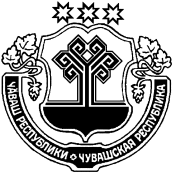 1. Утвердить прилагаемый перечень муниципальных программ Янтиковского муниципального округа.2. Признать утратившими силу:распоряжение администрации Янтиковского района от 05.05.2022
 № 66-р;распоряжение администрации Янтиковского района от 21.07.2022 
№ 94-р.3. Контроль за исполнением настоящего распоряжения возложить на отдел экономики, земельных и имущественных отношений администрации Янтиковского муниципального округа.Глава Янтиковского муниципального округа                                                                      В.Б. МихайловУТВЕРЖДЕНраспоряжением администрацииЯнтиковского муниципального округаот 31.01.2023 № 18-рПеречень
муниципальных программ Янтиковского муниципального округаЧУВАШСКАЯ РЕСПУБЛИКА ЧĂВАШ РЕСПУБЛИКИ АДМИНИСТРАЦИЯ ЯНТИКОВСКОГО МУНИЦИПАЛЬНОГО ОКРУГАРАСПОРЯЖЕНИЕ31.01.2023  № 18-рсело ЯнтиковоТĂВАЙ МУНИЦИПАЛЛĂ ОКРУГĚНАДМИНИСТРАЦИЙĔХУШУ31.01.2023  18-р № Тǎвай ялě№п/пНаименование муниципальной программы Янтиковского муниципального округаОтветственный исполнительПодпрограммы муниципальной программы Янтиковского муниципального округа (программы)12341.«Модернизация и развитие сферы жилищно-коммунального хозяйства»Управление по благоустройству и развитию территорий«Модернизация коммунальной инфраструктуры на территории Янтиковского муниципального округа»;«Обеспечение населения Янтиковского муниципального округа качественной питьевой водой»;«Обеспечение реализации муниципальной программы Янтиковского муниципального округа «Модернизация и развитие сферы жилищно-коммунального хозяйства»2.«Обеспечение граждан в Янтиковском муниципальном округе доступным и комфортным жильем»Управление по благоустройству и развитию территорий«Муниципальная поддержка строительства жилья в Янтиковском муниципальном округе»;«Обеспечение жилыми помещениями детей-сирот и детей, оставшихся без попечения родителей, лиц из числа детей-сирот и детей, оставшихся без попечения родителей»;«Обеспечение реализации муниципальной программы Янтиковского муниципального округа «Обеспечение граждан Янтиковского муниципального округа доступным и комфортным жильем»3.«Формирование современной городской среды на территории Янтиковского муниципального округа»Управление по благоустройству и развитию территорий«Благоустройство дворовых и общественных территорий Янтиковского муниципального округа»;«Обеспечение реализации муниципальной программы Янтиковского муниципального округа «Формирование современной городской среды на территории Янтиковского муниципального округа»4.«Развитие культуры»Сектор культуры, социального развития и архивного дела«Развитие культуры в Янтиковском муниципальном округе»;«Укрепление единства российской нации и этнокультурное развитие народов Янтиковского муниципального округа»;«Обеспечение реализации муниципальной программы Янтиковского муниципального округа «Развитие культуры»5.«Развитие физической культуры и спорта»Сектор культуры, социального развития и архивного дела«Развитие физической культуры и массового спорта»;«Развитие спорта высших достижений и системы подготовки спортивного резерва»;«Обеспечение реализации муниципальной программы Янтиковского муниципального округа «Развитие физической культуры и спорта»6.«Содействие занятости населения»Центр занятости населения*, сектор юридической службы«Активная политика занятости населения и социальная поддержка безработных граждан»;«Безопасный труд»;«Обеспечение реализации муниципальной программы Янтиковского муниципального округа «Содействие занятости населения»7.«Развитие образования»Отдел образования и молодежной политики«Муниципальная поддержка развития образования»;«Молодежь Янтиковского муниципального округа»;«Создание в Янтиковском муниципальном округе новых мест в общеобразовательных организациях в соответствии с прогнозируемой потребностью и современными условиями обучения»;«Развитие воспитания в образовательных организациях Янтиковского муниципального округа»;«Патриотическое воспитание и допризывная подготовка молодежи Янтиковского муниципального округа;«Региональный проект по модернизации школьных систем образования»«Обеспечение реализации муниципальной программы Янтиковского муниципального округа «Развитие образования»8.«Повышение безопасности жизнедеятельности населения и территорий Янтиковского муниципального округа»Сектор мобилизационной подготовки, специальных программ и ГО ЧС«Защита населения и территорий от чрезвычайных ситуаций природного и техногенного характера, обеспечение пожарной безопасности и безопасности населения на водных объектах на территории Янтиковского муниципального округа»;«Профилактика терроризма и экстремистской деятельности в Янтиковском муниципальном округе»;«Построение (развитие) аппаратно-программного комплекса «Безопасное муниципальное образование» на территории Янтиковского муниципального округа»;«Обеспечение реализации муниципальной программы Янтиковского муниципального округа «Повышение безопасности жизнедеятельности населения и территорий Янтиковского муниципального округа»9.«Обеспечение общественного порядка и противодействие преступности»Сектор юридической службы, отдел образования и молодежной политики«Профилактика правонарушений»;«Профилактика незаконного потребления наркотических средств и психотропных веществ, наркомании в Янтиковском муниципальном округе»;«Предупреждение детской беспризорности, безнадзорности и правонарушений несовершеннолетних»;«Обеспечение реализации муниципальной программы Янтиковского муниципального округа «Обеспечение общественного порядка и противодействие преступности»10.«Развитие сельского хозяйства и регулирование рынка сельскохозяйственной продукции, сырья и продовольствия Янтиковского муниципального округа»Отдел сельского хозяйства и экологии«Техническая и технологическая модернизация, инновационное развитие»;«Развитие ветеринарии в Янтиковском муниципальном округе»;«Устойчивое развитие сельских территорий Янтиковского муниципального округа»; «Развитие отраслей агропромышленного комплекса» «Развитие мелиорации земель сельскохозяйственного назначения Янтиковского муниципального округа»«Обеспечение реализации муниципальной программы Янтиковского муниципального округа «Развитие сельского хозяйства и регулирование рынка сельскохозяйственной продукции, сырья и продовольствия Янтиковского муниципального округа»11.«Экономическое развитие Янтиковского муниципального округа»Отдел экономики и имущественных отношений«Развитие субъектов малого и среднего предпринимательства в Янтиковском муниципальному округе»;«Совершенствование потребительского рынка и системы защиты прав потребителей»;«Повышение качества предоставления государственных и муниципальных услуг»;«Инвестиционный климат»;«Обеспечение реализации муниципальной программы Янтиковского муниципального округа «Экономическое развитие Янтиковского муниципального округа»12.«Развитие транспортной системы Янтиковского муниципального округа»Управление по благоустройству и развитию территорий«Безопасные и качественные автомобильные дороги»;«Безопасность дорожного движения»;«Обеспечение реализации муниципальной программы Янтиковского муниципального округа «Развитие транспортной системы Янтиковского муниципального округа»13.«Управление общественными финансами и муниципальным долгом Янтиковского муниципального округа»Финансовый отдел«Совершенствование бюджетной политики и обеспечение сбалансированности бюджета Янтиковского муниципального округа»;«Повышение эффективности бюджетных расходов Янтиковского муниципального округа»;«Обеспечение реализации муниципальной программы Янтиковского муниципального округа «Управление общественными финансами и муниципальным долгом Янтиковского муниципального округа»14.«Развитие потенциала муниципального управления»Отдел организационно-контрольной, кадровой работы и цифрового развития«Совершенствование муниципального управления в сфере юстиции»;«Развитие муниципальной службы в Янтиковском муниципальном округе»;«Противодействие коррупции в Янтиковском муниципальном округе»;«Совершенствование кадровой политики и развитие кадрового потенциала муниципальной службы Янтиковского муниципального округа»;«Обеспечение реализации муниципальной программы Янтиковского муниципального округа «Развитие потенциала муниципального управления»15.«Развитие земельных и имущественных отношений»Отдел экономики и имущественных отношений«Управление муниципальным имуществом Янтиковского муниципального округа Чувашской Республики»;«Формирование эффективного муниципального сектора экономики Янтиковского муниципального округа Чувашской Республики»; «Обеспечение реализации муниципальной программы Янтиковского муниципального округа «Развитие земельных и имущественных отношений»16.«Социальная поддержка граждан»Отдел организационно-контрольной, кадровой работы и цифрового развития, сектор культуры, социального развития и архивного дела«Социальное обеспечение граждан Янтиковского муниципального округа»«Обеспечение реализации муниципальной программы Янтиковского муниципального округа «Социальная поддержка граждан»17.«Комплексное развитие сельских территорий Янтиковского муниципального округа Чувашской Республики»Отдел сельского хозяйства и экологии«Создание условий для обеспечения доступным и комфортным жильем сельского населения»;«Создание и развитие инфраструктуры на сельских территориях»;«Развитие рынка труда (кадрового потенциала) на сельских территориях»;«Обеспечение реализации муниципальной программы Янтиковского муниципального округа Чувашской Республики «Комплексное развитие сельских территорий Янтиковского муниципального округа Чувашской Республики»18.«Энергосбережение»Управление по благоустройству и развитию территорий«Энергосбережение в Янтиковском муниципальном округе»«Обеспечение реализации муниципальной программы Янтиковского муниципального округа «Энергосбережение»19.«Укрепление общественного здоровья» Сектор культуры, социального развития и архивного дела«Обеспечение реализации муниципальной программы Янтиковского муниципального округа «Укрепление общественного здоровья» 20.Развитие строительного комплекса и архитектурыУправление по благоустройству и развитию территорий«Градостроительная деятельность в Янтиковском муниципальном округе»«Обеспечение реализации муниципальной программы Янтиковского муниципального округа«Развитие строительного комплекса и архитектуры»21.Развитие потенциала природно-сырьевых ресурсов и повышение экологической безопасностиОтдел сельского хозяйства и экологии«Развитие водохозяйственного комплекса Янтиковского муниципального округа» «Обеспечение реализации муниципальной программы Янтиковского муниципального округа«Развитие потенциала природно-сырьевых ресурсов и повышение экологической безопасности»22.Развитие туризма и индустрии гостеприимстваОтдел экономики и имущественных отношений, сектор культуры, социального развития и архивного дела«Развитие туристической инфраструктуры»;«Повышение доступности туристических продуктов»;«Обеспечение реализации муниципальной программы Янтиковского муниципального округа«Развитие туризма и индустрии гостеприимства»